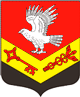 Муниципальное образование«ЗАНЕВСКОЕ   ГОРОДСКОЕ   ПОСЕЛЕНИЕ»Всеволожского муниципального района Ленинградской областиАДМИНИСТРАЦИЯПОСТАНОВЛЕНИЕ21.05.2020	№ 262д. ЗаневкаО внесении изменений в постановление администрации МО «Заневское городское поселение» от 14.05.2020 № 237 «О временном перекрытии дороги Объездная № 5 на период ремонта в гп Янино-1»В соответствии Федеральным законом от 06.10.2003 № 131-ФЗ «Об общих принципах организации местного самоуправления в Российской Федерации», Уставом муниципального образования МО «Заневское городское поселение» Всеволожского муниципального района Ленинградской области, на основании Федерального закона от 29.12.2017 № 443-ФЗ «Об организации дорожного движения в Российской Федерации и о внесении изменений в отдельные законодательные акты Российской Федерации», администрация муниципального образования «Заневское городское поселение» Всеволожского муниципального района Ленинградской областиПОСТАНОВЛЯЕТ:В связи с технической ошибкой изложить пункт 1 постановления администрации МО «Заневское городское поселение» от 14.05.2020 № 237 
«О временном перекрытии дороги Объездная № 5 на период ремонта в 
гп Янино-1» в следующей редакции: «В связи с проведением ремонтных работ ограничить движение автомобильного транспорта по улице Объездная № 5 в г.п. Янино-1 на период с 25 мая 2020 года по 20 июля 2020 года.». Настоящее постановление вступает в силу после его подписания.Настоящее постановление разместить на официальном сайте 
МО «Заневское городское поселение» http://www.zanevkaorg.ru.Контроль за исполнением настоящего постановления возложить на начальника сектора ЖКХ и благоустройства Мусина А.В.Временно исполняющий обязанностиглавы администрации                                                                           В.В. Гречиц 